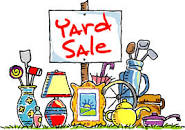 Southgate City Wide Yard SaleSat. Sept. 98:00-4:00Rain date Sept. 16Please submit an application to join the yard sale.  There is no fee to join.  Forms are available on the City website: www.southgateky.org and in the Clerk’s office.  A list of participants will be available at the City Building at 122 Electric Ave. the day before the yard sale and on the website.  The City will advertise the sale.St. Vincent De Paul will accept unwanted items as donations at the City building.  